Zastupitelstvo města Prostějova s c h v a l u j eprodej části pozemku p.č. 310/18 – orná půda o výměře cca 20 m2 a části pozemku p.č. 310/17 – ostatní plocha o výměře cca 30 m2 (přesná výměra bude známa po zpracování geometrického plánu), oba v k.ú. Kralice na Hané, společnosti E.ON Distribuce, a.s., se sídlem F. A. Gerstnera 2151/6, České Budějovice 7, PSČ 370 01, IČ: 280 85 400, za následujících podmínek:kupní cena bude stanovena ve výši dle znaleckého posudku (cena obvyklá) 510 Kč bez DPH/m2, tj. celkem cca 25.500 Kč bez DPH, a bude v celé výši zaplacena před podpisem kupní smlouvy,v kupní smlouvě bude zřízeno věcné předkupní právo Statutárního města Prostějova k převáděným pozemkům tak, že se kupující zaváže tyto pozemky v případě svého úmyslu tyto prodat nebo jinak zcizit nabídnout ke koupi Statutárnímu městu Prostějovu za cenu rovnající se kupní ceně sjednané při převodu těchto pozemků z vlastnictví Statutárního města Prostějova do vlastnictví kupujícího; předkupní právo zanikne dnem vydání kolaudačního souhlasu, kterým bude povoleno užívání vstupní rozvodny na převáděných pozemcích,v kupní smlouvě bude současně zřízeno věcné právo zákazu zcizení nebo zatížení převáděných pozemků; toto právo zanikne dnem vydání kolaudačního souhlasu, kterým bude povoleno užívání vstupní rozvodny na převáděných pozemcích,náklady spojené s vypracováním znaleckého posudku, geometrického plánu a správní poplatek spojený s podáním návrhu na povolení vkladu práv do katastru nemovitostí uhradí kupující.Důvodová zpráva: Na Odbor správy a údržby majetku města se obrátila společnost E.ON Distribuce, a.s., se sídlem České Budějovice 7, F. A. Gerstnera 2151/6, PSČ 370 01, IČ: 280 85 400, se žádostí o odkoupení částí pozemků Statutárního města Prostějova p.č. 310/18 a p.č. 310/17, oba v k.ú. Kralice na Hané, za účelem výstavby nové vstupní rozvodny – trafostanice, v sektoru A průmyslové zóny.Návrh na výstavbu nové trafostanice v sektoru A průmyslové zóny vzešel původně z požadavku předchozího vlastníka pozemků v dané lokalitě, společnosti Železárny-Annahütte, spol. s r.o., která tuto výstavbu iniciovala z důvodu zajištění dostatečného množství elektrické energie pro původně plánovanou stavbu výrobního areálu. Společnosti E.ON Distribuce, a.s., a Železárny-Annahütte, spol. s r.o., uzavřely smlouvu o novém připojení k distribuční soustavě elektrické energie a vedly společná jednání o odkupu pozemku pro výstavbu nové trafostanice. S ohledem k uskutečněnému prodeji pozemků v sektoru A průmyslové zóny zpět do vlastnictví Statutárního města Prostějova byla tato jednání ukončena a od uzavřené smlouvy o novém připojení k distribuční soustavě bylo odstoupeno.V rámci projednávání podmínek odkupu pozemků zpět do vlastnictví Statutárního města Prostějova bylo zástupci společnosti E.ON Distribuce, a.s., upozorněno na skutečnost, že současný příkon elektrické energie v dané lokalitě není dostatečný a nebude zde možno zajistit dodávku elektrické energie pro více areálů. Na realizaci nové kabelové smyčky a připojovacího kabelu vysokého napětí do sektoru A průmyslové zóny již byla zpracována projektová dokumentace pro územní rozhodnutí. Další přípravné práce na tuto akci byly ale zatím přerušeny z důvodu uskutečněného převodu pozemků do vlastnictví Statutárního města Prostějova a změny budoucích investorů nových areálů v sektoru A průmyslové zóny.  Součástí nového kabelového připojení elektrické energie v daném území je dle návrhu společnosti E.ON Distribuce, a.s., stavba nové vstupní rozvodny – trafostanice, která by byla umístěna přibližně v jihovýchodní okrajové části pozemku p.č. 310/18 v k.ú. Kralice na Hané. Vzhledem k případnému dotčení ochranného pásma stávající kanalizační stoky předložila společnost E.ON Distribuce, a.s., celkem tři varianty možného umístění trafostanice:Varianta A)  Stavba trafostanice by byla umístěna na části pozemku p.č. 310/18 v k.ú. Kralice na Hané o výměře cca 50 m2. Dle předloženého návrhu by se tato stavba nacházela částečně v ochranném pásmu kanalizační stoky. Na základě vyjádření zástupce společnosti E.ON Distribuce, a.s., byla k tomuto návrhu umístění stavby vznesena námitka ze strany společnosti Vodovody a kanalizace Prostějov, a.s.Varianta B) Stavba trafostanice je oproti předchozí variantně posunuta severním směrem o cca 11 m tak, aby již nezasahovala do ochranného pásma kanalizační stoky (do jejího ochranného pásma ale i nadále částečně zasahuje oplocení kolem stavby trafostanice). V případě realizace této varianty by jižním směrem od stavby trafostanice zůstala část pozemku p.č. 310/18 v k.ú. Kralice na Hané, která by mohla být následně poměrně obtížně využitelná.Varianta C) Jedná se o upravenou variantu A) s tou změnou, že stavba trafostanice je posunuta o 3 m východním směrem. Tato stavba by tak byla umístěna i na části sousedního pozemku Statutárního města Prostějova p.č. 310/17 v k.ú. Kralice na Hané, který je v současné době využit jako zelený pás podél chodníku. Dle této varianty by stavba trafostanice, včetně oplocení, byla umístěna zcela mimo ochranné pásmo splaškové kanalizace. V případě realizace této varianty by mezi stávajícím chodníkem a novým oplocením trafostanice zůstal zachován pás v šířce cca 1,5 m (v tomto pásu je v současné době umístěn jen kabel veřejného osvětlení).   Záležitost je řešena pod sp.zn.: OSUMM 272/2016.Odbor územního plánování a památkové péče, oddělení územního plánování – z předložených variant umístění stavby trafostanice se přikláníme k variantě C), neboť se nám jeví jako nejvhodnější, jak z hlediska správců sousedních staveb, tak i z hlediska využitelnosti pozemků p.č. 310/18 a p.č. 310/17, oba v k.ú. Kralice na Hané, které jsou územním plánem Kralice na Hané, jenž nabyl účinnosti dne 03. 10. 2014, určeny pro funkční využití plochy výroby a skladování. Odbor rozvoje a investic, oddělení rozvoje a investičních záměrů – nemá námitky k odkoupení částí pozemků p.č. 310/18 a p.č. 310/17, oba v k.ú. Kralice na Hané, za účelem výstavby trafostanice v sektoru A průmyslové zóny dle varianty C), dle které pozemek trafostanice nezasahuje do ochranného pásma kanalizační stoky.Komise pro rozvoj města a podporu podnikání – po projednání ve svém stanovisku ze dne 05.09.2016 doporučuje Radě města Prostějova prodej částí předmětných pozemků dle varianty C).Rada města Prostějova dne 04. 10. 2016 usnesením č. 6924 vyhlásila záměr prodeje části pozemku p.č. 310/18 – orná půda o výměře cca 20 m2 a části pozemku p.č. 310/17 – ostatní plocha o výměře cca 30 m2 (přesná výměra bude známa po zpracování geometrického plánu), oba v k.ú. Kralice na Hané, za následujících podmínek:a) 	kupní cena bude stanovena ve výši minimálně dle znaleckého posudku (cena obvyklá) a bude v celé výši zaplacena před podpisem kupní smlouvy,b) 	v kupní smlouvě bude zřízeno věcné předkupní právo Statutárního města Prostějova k převáděným pozemkům tak, že se kupující zaváže tyto pozemky v případě svého úmyslu tyto prodat nebo jinak zcizit nabídnout ke koupi Statutárnímu městu Prostějovu za cenu rovnající se kupní ceně sjednané při převodu těchto pozemků z vlastnictví Statutárního města Prostějova do vlastnictví kupujícího; předkupní právo zanikne dnem vydání kolaudačního souhlasu, kterým bude povoleno užívání vstupní rozvodny na převáděných pozemcích,c) 	v kupní smlouvě bude současně zřízeno věcné právo zákazu zcizení nebo zatížení převáděných pozemků; toto právo zanikne dnem vydání kolaudačního souhlasu, kterým bude povoleno užívání vstupní rozvodny na převáděných pozemcích,d) 	náklady spojené s vypracováním znaleckého posudku, geometrického plánu a správní poplatek spojený s podáním návrhu na povolení vkladu práv do katastru nemovitostí uhradí kupující.(poznámka zpracovatele: uvedený záměr prodeje částí pozemků byl Radou města Prostějova vyhlášen k umístění trafostanice dle předložené varianty C)).Záměr prodeje předmětných pozemků byl zveřejněn v souladu s příslušnými ustanoveními zákona č. 128/2000 Sb., o obcích (obecní zřízení), v platném znění, vyvěšením na úřední desce Magistrátu města Prostějova a způsobem umožňujícím dálkový přístup. K vyhlášenému záměru se v zákonem stanovené lhůtě nikdo nepřihlásil.Odbor správy a údržby majetku města doporučuje schválit prodej části pozemku p.č. 310/18 o výměře cca 20 m2 a části pozemku p.č. 310/17 o výměře cca 30 m2, oba v k.ú. Kralice na Hané, společnosti E.ON Distribuce, a.s., za podmínek uvedených v návrhu usnesení. Dle názoru Odboru správy a údržby majetku města se jedná o optimální variantu, která řeší umístění plánované trafostanice zcela mimo ochranné pásmo splaškové kanalizace a současně dochází k nejmenšímu záboru pozemku p.č. 310/18 v k.ú. Kralice na Hané, který bude navržen k prodeji a k výstavbě nového areálu. Na ocenění předmětných pozemků byl dne 14. 11. 2016 zpracován znalecký posudek společností Znalecký a oceňovací ústav s.r.o., se sídlem Přemyslovka 3, Prostějov. Dle tohoto posudku činí obvyklá cena daných pozemků 510 Kč bez DPH/m2 (pozemek p.č. 310/18 v k.ú. Kralice na Hané byl odkoupen z vlastnictví společnosti Železárny-Annahütte, spol. s r.o., za kupní cenu ve výši 300 Kč bez DPH/m2).Společnost E.ON Distribuce, a.s., není dlužníkem Statutárního města Prostějova.Materiál byl projednán na schůzi Finančního výboru dne 05.12.2016.Přílohy:	přehledová mapasituační mapavýpis z obchodního rejstříkuProstějov:	28.11.2016Osoba odpovědná za zpracování materiálu:	Mgr. Libor Vojtek, vedoucí Odboru SÚMM, v. r.  Zpracoval:	Mgr. Lukáš Skládal, v. r. 		odborný referent oddělení nakládání s majetkem města Odboru SÚMM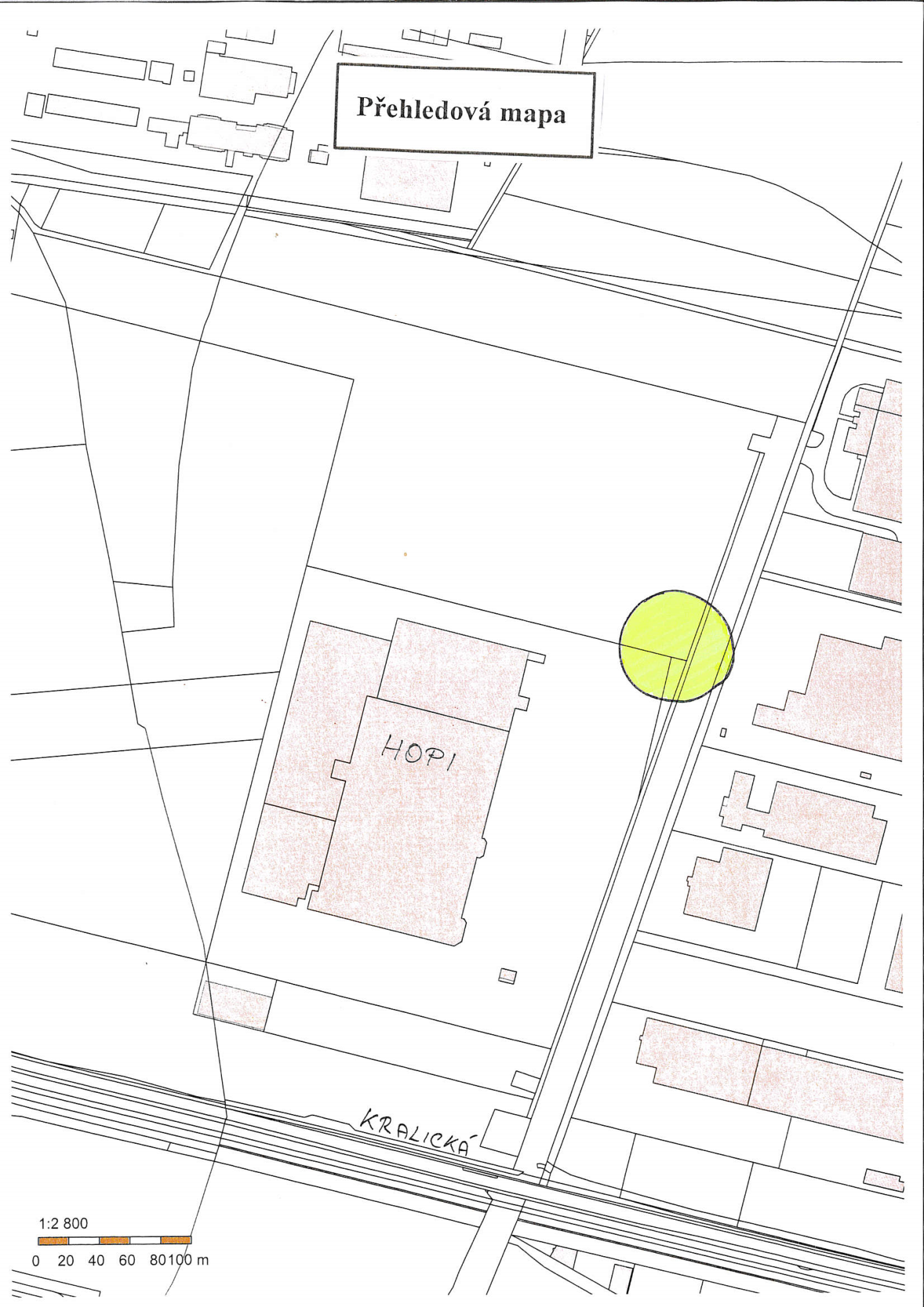 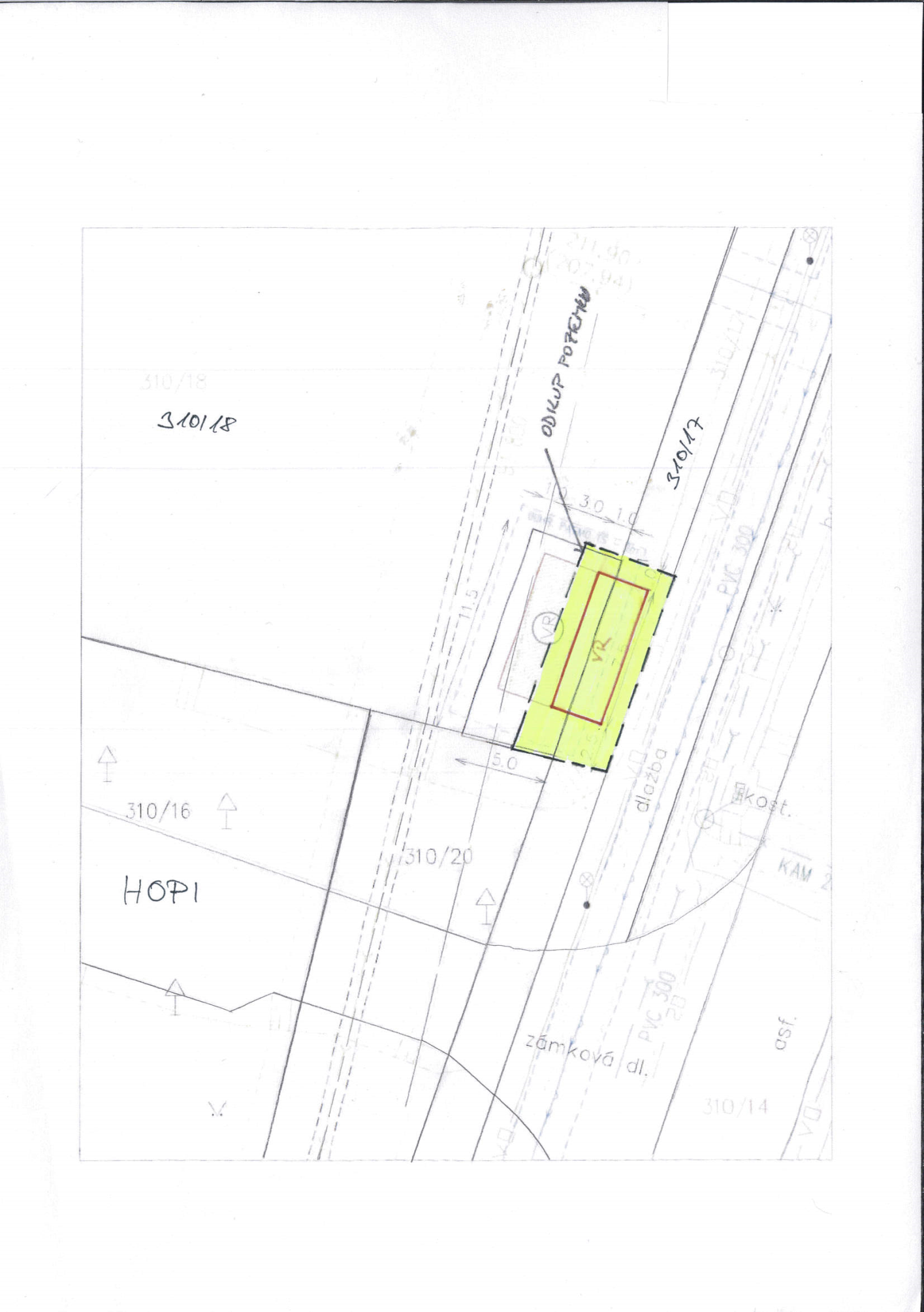 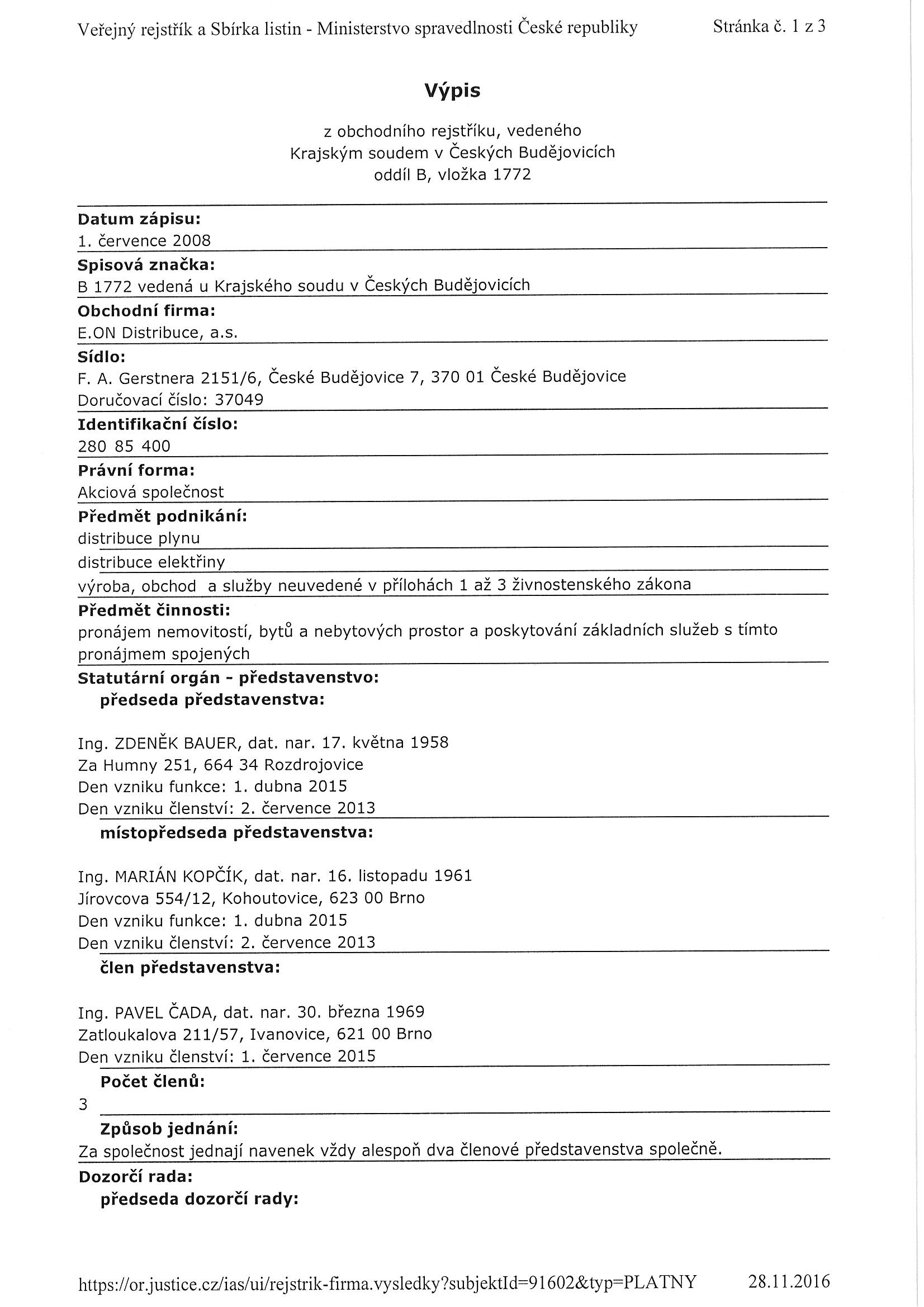 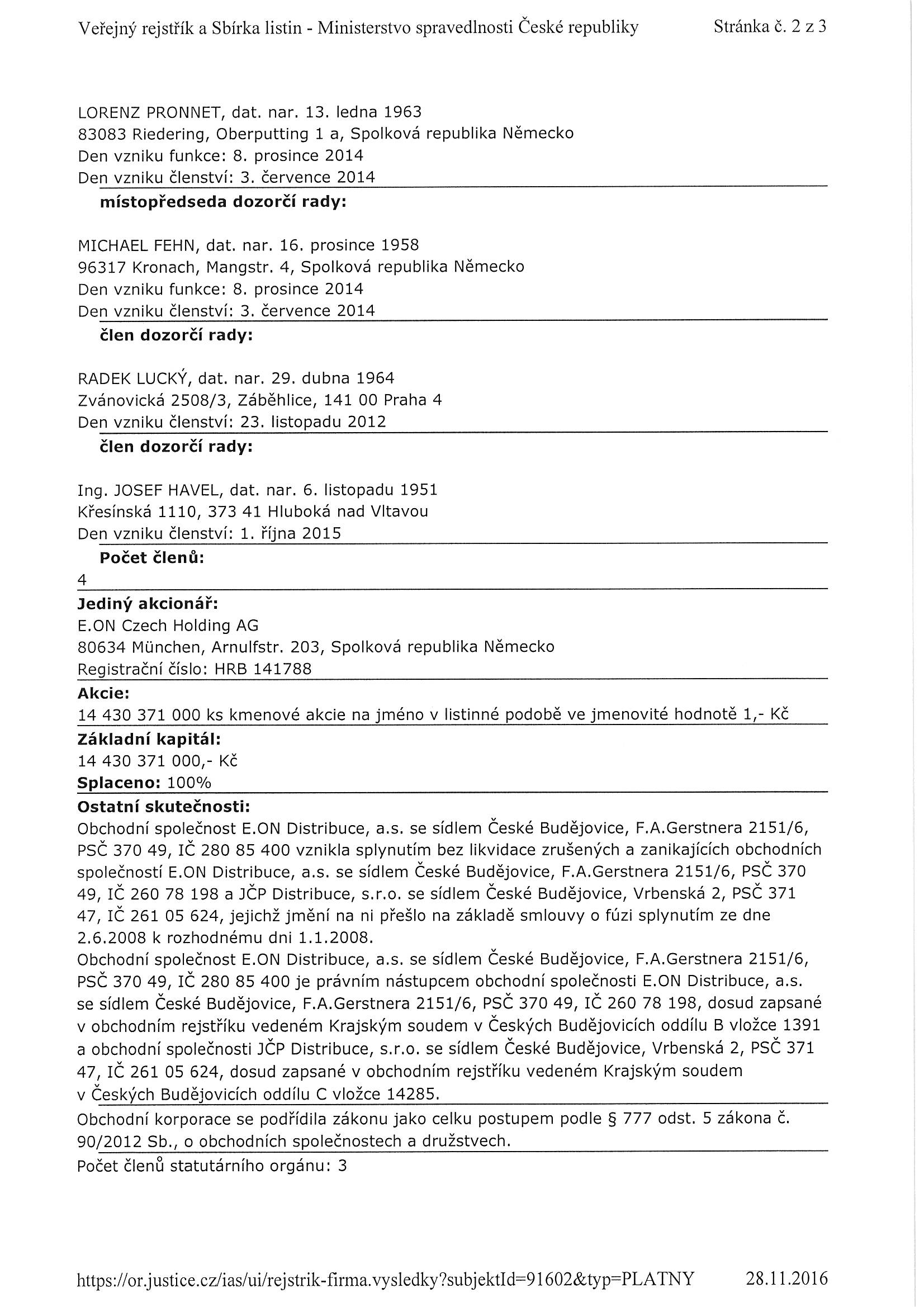 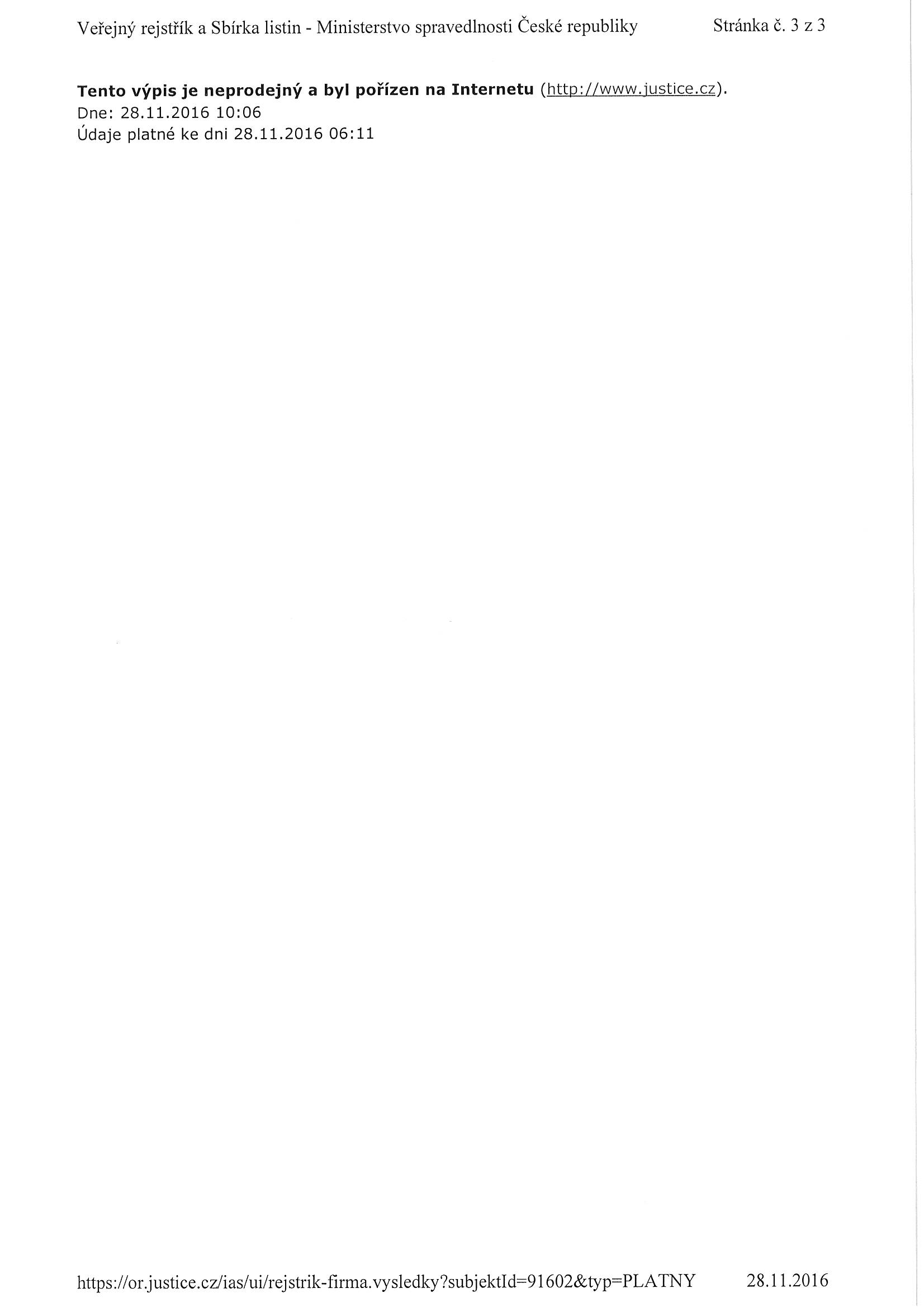 MATERIÁLMATERIÁLčíslo: pro zasedání pro zasedání pro zasedání pro zasedání Zastupitelstva města Prostějova konané dne 12.12.2016Zastupitelstva města Prostějova konané dne 12.12.2016Zastupitelstva města Prostějova konané dne 12.12.2016Zastupitelstva města Prostějova konané dne 12.12.2016Název materiálu:Schválení prodeje částí pozemků p.č. 310/18 a p.č. 310/17, oba v k.ú. Kralice na HanéSchválení prodeje částí pozemků p.č. 310/18 a p.č. 310/17, oba v k.ú. Kralice na HanéSchválení prodeje částí pozemků p.č. 310/18 a p.č. 310/17, oba v k.ú. Kralice na HanéPředkládá:Rada města ProstějovaRada města ProstějovaRada města ProstějovaMgr. Jiří Pospíšil, náměstek primátorky, v. r. Mgr. Jiří Pospíšil, náměstek primátorky, v. r. Mgr. Jiří Pospíšil, náměstek primátorky, v. r. Návrh usnesení:Návrh usnesení:Návrh usnesení:Návrh usnesení: